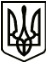 МЕНСЬКА МІСЬКА РАДАРОЗПОРЯДЖЕННЯ 22 вересня 2021 року	м. Мена	№ 332Про внесення змін до загальногота спеціального фондів бюджетуМенської міської територіальної громади на 2021 рікВідповідно до положень Бюджетного кодексу України, ст. 42 Закону України «Про місцеве самоврядування в Україні», рішення 2 сесії Менської міської ради 8 скликання від 23 грудня 2020 року № 62 «Про бюджет Менської міської територіальної громади на 2021 рік»:1. За рахунок зменшення видатків спеціального фонду Менської міської ради по забезпеченню соціальними послугами за місцем проживання громадян, які не здатні до самообслуговування у зв'язку з похилим віком, хворобою, інвалідністю (код доходів 25010100) в частині видатків на заробітну плату в сумі 5000,00 грн. збільшити видатки на оплату предметів та матеріалів в сумі 5000,00 грн.(КПКВК 0113104 КЕКВ 2110-5000,00 грн., КЕКВ 2210+5000,00 грн.)2. За рахунок зменшення видатків загального фонду Менської міської ради по апарату управління в частині видатків на оплату за природній газ в грудні місяці на суму 2500,00 грн. збільшити кошторисні призначення в вересні місяці на суму 2500,00 грн.  (КПКВК 0110150 КЕКВ 2274).3. Внести зміни до плану використання бюджетних коштів Менської міської ради по багатопрофільній стаціонарній медичній допомозі населенню, а саме: зменшити видатки по статті «Оплата електроенергії» в сумі 178116,00 грн., по статті « Оплата водопостачання та водовідведення» в сумі 141,00 грн., а збільшити видатки по статті «Оплата теплопостачання» в сумі 171568,00 грн. та по статті « Оплата природного газу» в сумі 6689,00 грн. (КПКВК 0112010 КЕКВ 2610)4. Внести зміни до плану використання бюджетних коштів Менської міської ради по забезпеченню функціонування підприємств, установ та організацій, що виробляють, виконують та/або надають житлово-комунальні послуги, а саме: зменшити видатки по статті «Оплата послуг (крім комунальних)» в сумі 100000,00 грн., а збільшити видатки по статті «Нарахування на заробітну плату» в сумі 100000,00 грн. ( КПКВК 0116020 КЕКВ 2610)5. За рахунок зменшення видатків загального фонду відділу культури Менської міської ради по інших заходах в галузі культури і мистецтва, по інших заходах в галузі культури і мистецтва для придбання предметів, матеріалів, обладнання та інвентарю на суму 27000,00 грн. збільшити кошторисні призначення для оплати послуг, крім комунальних на суму 27000,00 грн.,(КПКВК 1014082 КЕКВ 2210 -27000 грн., КЕКВ 2240 +27000,00 грн.).Міський голова							Геннадій ПРИМАКОВ